Муниципальное автономное дошкольное образовательное учреждение                     «Детский сад №14 «Вишенка»                                                                                 (МАДОУ «Детский сад №14 «Вишенка»)ПРИКАЗ Об открытии консультационного центредошкольного образовательного учреждения для родителей (законных представителей) воспитанников и детей, не посещающих дошкольное образовательное учреждениеС целью обеспечения всестороннего развития, воспитания и обучения детей в возрасте от 1,5  до 7 лет, не охваченных дошкольным образованием, выравнивания их стартовых возможностей при поступлении в школу и обеспечения успешной адаптации при поступлении в дошкольное образовательное учреждение, оказания профессиональной помощи родителям (законным представителям) в вопросах воспитания и развития детей с учетом их возрастных особенностейприказываю:1. На базе МАДОУ  «Детский сад  № 14 «Вишенка» с 01 февраля  2016 г. открыть консультативный центр для родителей (законных представителей) и их детей, проживающих в близлежащем микрорайоне.2. Для оказания психолого-педагогической помощи родителям (законным представителям) детей, не охваченных дошкольным образованием, утвердить следующий состав педагогических работников:М.В. Назарова – заведующий;И.Н. Дорошенко – ст. воспитатель; М.Ю. Атучина – старшая медсестра; Ю.А. Кругликова, Е.А. Еременко, Н.В. Иванова, М.М. Короткова, М.Н. Кирикович – воспитатели. 3. Педагогические работники   осуществляют взаимодействия с родителями (законными представителями) и их детьми в форме:консультирования по вопросам, касающимся воспитания, развития и обучения детей в соответствии с их возрастными особенностями и  основной образовательной программой ДОУ;проведения непосредственной  образовательной деятельности с дошкольниками;проведения  консультаций, бесед, игровых тренингов с родителями (законными представителями).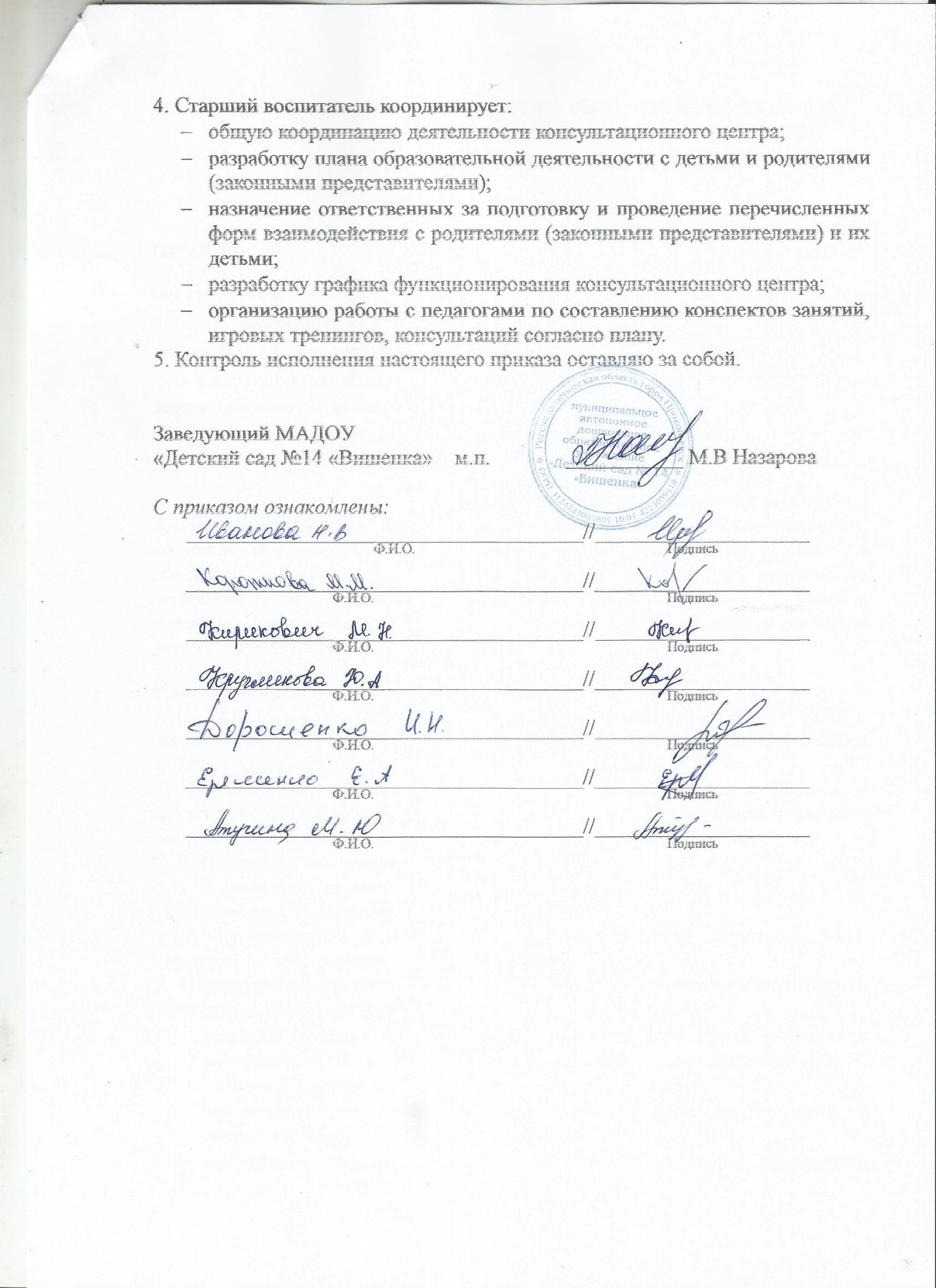 Номер документаДата0601.02.2016